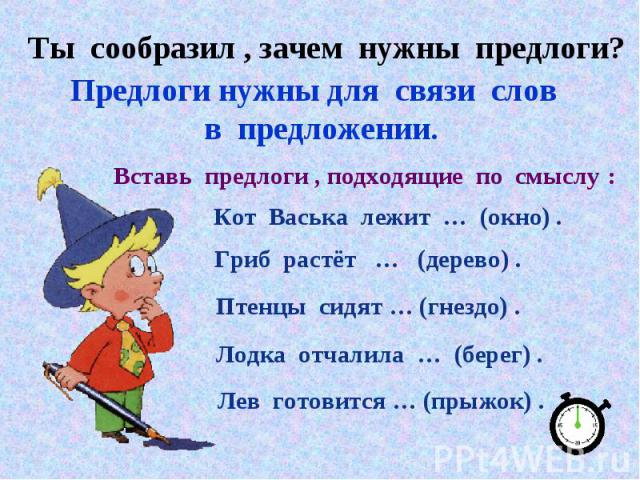                  
                      Упражнение 1 Н а п и ш и т е без скобок, между предлогом и словом вставьте подходящее по смыслу слово.(под) деревом –_________________________________________,(из) земли – ____________________________________________ ,(с) сумкой – ____________________________________________ ,(в) воздухе – ____________________________________________ ,(в) вазе – _______________________________________________ ,(в) овраге – _____________________________________________ ,(под) дубом –____________________________________________ ,(из) зала – _______________________________________________ ,(с) собакой – _____________________________________________ ,(в) воскресенье – __________________________________________ ,(в) ванне – _______________________________________________ ,     (в) отряде – ________________________________________________ .	Упражнение 2Отметь знаком «+» словосочетания, в которых в скобках написана приставка.1) спрятались (от)дождя	
2) высоко (под)прыгнул
3) растёт (на)горе
4) (на)шли дорогу
5) стоит (у)крыльца
6) делают (из)бумаги
7) прячется (под)деревом                             Упражнение 3 Вставьте вместо точек подходящие по смыслу предлоги и приставки.…бросился   … врага	…кинула  …  плечи.…вёл дело …конца. …ставил ведро  … кран.…читал рассказ  … конца.                                             …гулял  …парку. …ехал   …станции.…рисовал   …листке бумаги.                   Упражнение 4Спиши, раскрывая скобки. Выдели основу предложений. (На)крыльце сидит ворона. (В)клюве (у)птицы кость. (Под)крыльцом живет овчарка. Она начинает лаять (на)ворону. Ворона улетела (с)крыльца и села (за)кустом. Овчарка скоро забудет о вороне.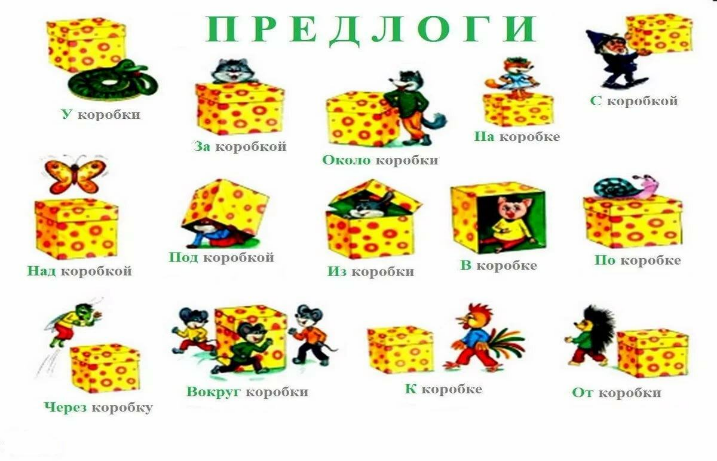 